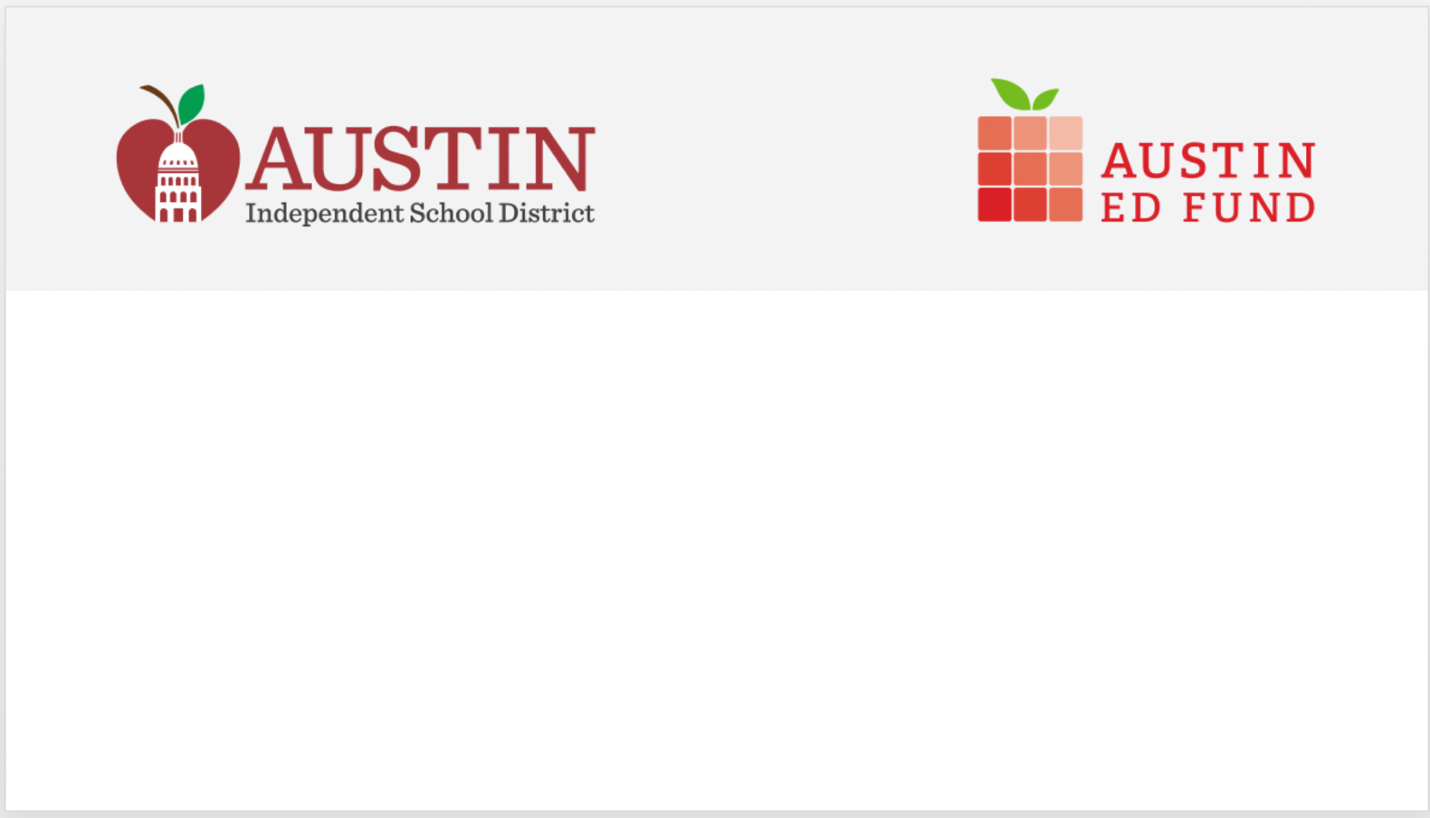 Proposal Outline BuilderBRIEF HISTORY AND TARGET POPULATION1. Brief history of your school, including the school’s mission and demographics.2. Describe who the specific students are that will be impacted by your program.STATEMENT OF NEEDDescribe the problem that you are trying to solve. PROJECT DESCRIPTIONHow will you solve this problem? What makes it a unique and creative approach?What are the goals of your project?What activities will occur that will impact your goals?EVALUATIONDescribe the student outcomes or changes that will result from your project.How will you measure success toward these outcomes or changes?BUDGET AND BUDGET NARRATIVEWhat do you need to buy/spend money on in order to make your program successful? Sample Budget Template:PERSONNEL AND CAPACITYDo you have principal support?Who will implement and manage the program?